Ход урокаСамооценка своих достижений №1                                                        Самооценка своих достижений №2Название  этапа урокаЗадача, которая должна быть решена (в рамках достижения планируемых результатов урока)Формы организации деятельности  обучающихся  Действия учителя по организации деятельности  обучающихся  Действия обучающихся (предметные, познавательные,регулятивные)Результат взаимодействия учителя и  обучающихся  по достижению планируемых результатов урокаДиагностикадостижения планируемых результатов урока 1Самоопределение к деятельности. «Организационный момент».Создать благоприятный психологический настрой на работу на уроке математике.ФронтальнаяПриветствие, проверка подготовленности к учебному занятию, организация внимания детей.
   Вы вошли в любимый класс,Ждут вершины знаний Вас.Будем браться мы за дело,Покорим вершины смело!Включаются в деловой ритм урока.Коммуникативные: планирование учебного сотрудничества с учителем и одноклассниками.Обучающиеся готовы  к деятельности на урок математики.Наблюдение учителя за организацией  обучающимися рабочего места.Положительное отношение к уроку по определению настроения с помощью  смайликов.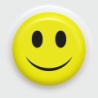 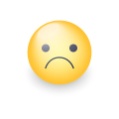 2Мотивация к работе.Повторение и отработка пройденного материалаСтимулирование познавательной
активности,
активизация мыслительного процессаФронтальная работаАктуализация знаний, достаточных для приобретения нового знания.Сегодня у нас урок необычный.Мы с вами сегодня пойдём в гости к солнышку - к нашему небесному светило. Посмотрите всё ли с солнышком в  порядке? (нет. У него нет лучей). Давайте поможем солнцу вернуть все лучи домой. А что бы они вернулись, мы должны выполнить их задания.1 луч
Устный счёт.Читает задания, предлагает записать ответы. 1. Увеличь 300 в 2 раза.2. 80 уменьши на 20.3. 30 уменьши в 5 раз.4. Найди частное чисел 48 и 6.5. Уменьши 240 в 3 раза.6. Увеличь 450 на 350.7. Увеличь  1 в 5 раз.8. Уменьши число 60 на 10.9. Увеличь 250 в 2 раза.10. Увеличь 25 в 4 раза. Предлагает осуществить взаимопроверку, сравнивая с образцом.Решение заданий, основанных на знании табличного умножения.Коммуникативные : планирование учебного сотрудничества с учителем и сверстникамиПознавательные: -анализ объектов с целью выделения признаковНахождение лишнего числа. Самостоятельно выполняют задание, осуществляют самопроверку, сравнивая с образцом.Обучающиеся  находят лишнее число, работая по слайду.Формулируют полные ответы на вопросы.Положительно эмоциональный настрой на отработку вычислительных навыков.3Арифметический диктант.Фронтальная работаСледующий луч  просит нас открыть свои тетради, записать сегодняшнее число и ответить на вопросы. (слайд). Что вы можете сказать о числе 16? (Оно двузначное; оно чётное; состоит из разряда десятков и разряда единиц).- Сколько десятков и сколько единиц в нём? (1 десяток и 6 единиц).- Если согласны с моим утверждением, то – «+», если нет, то –« - »1)- Первый множитель -4, второй множитель – 2, произведение равно 82)-Произведение чисел 9и 3 равно 12.3)- Числа, которые умножаются, называются слагаемыми.4)- 21 разделить на 3, получим 75)- Частное чисел 48и 8, равно 6.6)- Неизвестный множитель находим арифметическим действием – вычитанием.7)- Если число 9 увеличить в 5 раз, получится 45.8)- Если число 30 уменьшить на 6, получится 24.9)- Чтобы узнать, на сколько одно число, больше или меньше другого надо большее число разделить на меньшее.10)- Чтобы вычислить площадь квадрата, надо длину умножить на ширину.(Работают в тетрадях)Слайд-       с ответами (взаимопроверка)+ ,+ ,- ,- , +, -, +, +, -, +.- Если ошибок нет, то 5.- Если 1-2 ошибки, то 4.-Если 3-4 ошибки, то 3.   Оцените свои умения по таблице.- С этим заданием справились. Прежде чем нам с вами выполнять следующее задание.  Предлагаю оценить свои знания по карточке №1.Третий лучик нам предлагает отдохнуть, вместе с бабочкой.Работа в тетрадях. Решение заданий основанных на знании таблицы умножения и деления.Повторяют табличное умножение и делениеСамооценка своих достижений №1 Рефлексивный лист по изучению проблем  табличного умножения и деления.Регулятивные УУД: проведение  обучающимися самоконтроля и самооценки.Коммуникативные: - планирование учебного сотрудничества с учителем и сверстниками.4Физминутка Профилактика нарушения осанки, снятие усталости с глаз, общего утомления.КоллективнаяЭлектронное приложениеЗарядка  для глаз.«Бабочка»  Личностные:   снятие умственного напряжения, сохранение работоспособности на последующих этапах урокаЗдоровье сберегающая техника, направленная на снятие усталости и напряжения.Хороший эмоциональный настрой5Открытие  знаний.Обеспечить восприятие, осмысление и первичное запоминание изучаемого материалаРабота в парахСоздание проблемной ситуацииКарточка№1Задания в парах:1)Прочитайте задание.2) Обсудите в паре.3)расставьте примеры в 2 группы:4) Запишите в тетрадь.
14*2=   728:8=     2*10=    96:3=     3 *100=  400:100=Почему так распределили?  Что вы заметили? Есть ли здесь интересные примеры?
Все ли примеры вы смогли решить?
У кого возникли затруднения?
Чем этот пример отличается от остальных?
Если кто-то решил, то молодец. Но почему не все смогли справиться с этими примерами?Классификация примеров по группам.Нахождение затруднения.
Выявление недостающего знания, причины затруднения.Познавательные:  осуществляют логические действия; выдвигают гипотезы и их обосновывают;Регулятивные:Принимают и сохраняют учебную цель и задачу.Коммуникативные: используют речевые средства в ходе
решения учебно-познавательных задач.Нахождение затруднения, непонимания.Проговаривание и затруднение, и поиск выхода из него.6Постановка учебной задачи.Обеспечить мотивацию в работе с поставленной задачей.Фронтальная работа.увеличивать числа в 10, 100, 1000 раз.- уменьшать числа в 10, 100, 1000 раз.Как вы думаете, какова тема нашего урока?Итак, какова наша  задача? Решать  такие примеры  верно. А какой вывод вы сделали при решении таких примеров.Это и есть тема нашего урока « Увеличивать числа в 10, 100, 1000 раз.- уменьшать числа в 10, 100, 1000 раз.Какова задача  нашего урока? Запомнить  приём  умножения деления в 10, 100, 1000 раз.Наблюдение над известными приёмами действий с увеличением числа в 10,100,1000 раз и уменьшение числа в 10, 100, 100 разФормулирование темы и целей урока.Познавательные: (логические):- Построение логической цепи рассуждений,-доказательство,- выдвижение гипотез и их обоснование.Коммуникативные: формулируют собственное мнение и позициюФормирование цели, задач и плана действийСоздание плана работы над выявленной проблемой.7Открытие нового.Первичная проверка понимания изученногоУстановить правильность и осознанность изученного материала, выявить пробелы, провести коррекцию пробелов в осмыслении материала.Откройте учебник на стр.28. Прочитаем правило. Верно, мы с вами назвали свой вывод:Задание №125 выполняем устно, по цепочке Регулятивные:ориентируются в учебнике; контролируют учебные действия; замечают допущенные ошибки; осознают правило контроля и успешно используют его в решенииРабота по цепочке.Сопоставление вывода с эталоном.Проговаривание правила в паре и закрепление умения во фронтальной работе.8Физкультминутка. Обеспечить снятие напряжение для глаз.Коллективная       Декламирует стихотворение, выполняя движенияВыполняют упражнения согласно инструкции 
учителя.Личностные:снятие напряжения, сохранение работоспособности на последующих этапах урока.Здоровье сберегающая техника, направленная на снятие усталости и напряжения.Хороший эмоциональный настрой9Самостоя-тельная  работа.Развитие самостоятельности, познавательных способностейДифференцированный подход.Настр.288.Задание под   №126 Самостоятельная работа с последующей взаимопроверкой.
Обменялись тетрадями  и оценили работу своего напарника.(проверка пар, как они оценили работу друг друга. Почему? )Активные умственные действия обучающихся, связанные с поисками решения, опираясьна свои знания.Самоконтроль и взаимоконтроль.Познавательные:- владение умением точно следовать простейшим алгоритмам; самостоятельно устанавливать последовательность действий для решения данного задания.Коммуникативные:- слушают учителя. Строят понятные для собеседника высказыванияПервичное закрепления умения Умение оценивать результат партнёра и его оценка в  сравнении с эталоном на слайде. 90% обучающихся справились с работой.10Работа над ранее пройденным материалом. Отработка умения решения задач.Формирование навыка решения задач.Коллективная, индивидуальнаяКак вы думаете, можно ли в задачах используется  круглые  числа?
(Да,  можно использовать .)
Тогда будем решать задачу под №128Запишите задачу в тетрадь.Какой первый ответ у вас записан?- Какой ответ вы записали на второй вопрос?Умницы. Выполнили ещё одно задание.Работа над задачей с использованием таблицы.(1 у доски, остальные самостоятельно)
Планирование решения задачи.
Самостоятельная запись решения.
Самоконтроль по образцу.Познавательные- владение умением точно следовать простейшим алгоритмам; самостоятельно устанавливать последовательность действий для решения учебной задачи.Анализ и комментирова -ние решения задачи.Фронтальный анализ. Соответствие решенной задачи с ответом обучающихся. 100% обучающихся справились с задачей. 11Работа над ранее пройденным материалом.Обеспечить в ходе закрепления повышение уровня осмысления изученного материала.Групповая работаПредпоследний лучик нам предлагает работу в группах. Возьмите карточку №2.Прочитайте задание: Сравни числа99999 и 100 000415760 и 4156704999 и 5000 19670 и 19760Молодцы. Оцените свои достижения в таблице№2Работа в группах.Записывают, выполнив групповое  задание в тетрадь.Коммуникативные:Учатся формулировать собственное мнение и позицию.Обучающиеся активно принимают участие в групповой работе.  Формулируют полные ответы на вопросы.Работа в  трёх группах  с представлением результатов деятельности. Самооценка своих достижений №2Рефлексивный лист по изучению проблем  по данной теме и раннее изученного материалаРегулятивные УУД: проведение  обучающимися самоконтроля и самооценки.Коммуникативные: - планирование учебного сотрудничества с учителем и сверстниками.12Рефлексия деятельностиОрганизация самооценки деятельности. Повышение мотивации ребёнка.Фронтальная работа- Ребята помогли мы солнышку?Над какой темой сегодня работали? О чём вы не знали в начале урока?
Какую цель ставили перед собой?
Достигли вы её? С каким правилом познакомились?Осознавание своей деятельности, самоанализ своей работы.Фиксация соответствия результатов деятельности и поставленной цели.Регулятивные: - Выполняют работу, анализируют, контролируют и оценивают результат;Личностные:- умение оценивать собственную учебную деятельность: свои достижения, степень самостоятельности, инициативности, причины неудач. Коммуникативные:- умение строить продуктивное взаимодействие в сотрудничестве со сверстниками и взрослыми.-  Рефлексия своих действийФормулируют полные ответы на вопросы, высказывают собственное мнение. 100% овладели  умение увеличивать числа в 10, 100, 1000 раз.100% овладели  умение - уменьшать числа в 10, 100, 1000 раз. Могут  объяснить  100% обучающихся.Лист достижения№2 для понимания достижений обучающихся и их осознание непонимания.13Итог урока Дать качественную оценку работы класса и отдельных учащихсяКоллективная Ребята! Вам понравился урок?- Посмотрите на "смайлики". У них разные настроения. Раскрасьте "смайлик", у которого  такое же  настроение, как у вас.Покажите свои «смайлики».10. Домашнее задание.А на обороте у «смайлика» записано ваше домашнее задание.Много мы задач решалиИ таблицу повторяли.Мы теперь умнее сталиИ ничуть мы не устали.Всем спасибо за урокСлышите, звенит звонок. Солнцу лучики собрали. Прочитайте, что нам солнышко написало. Молодцы! Спасибо за урок! До новых встреч! (на уроке за работу каждый будет награждаться снежинкой разного цвета: красная(5), зелёная(4), жёлтая(3). При подсчёте можно оценивать работу).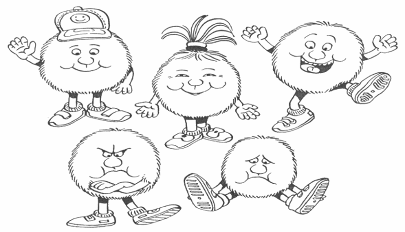 Обучающиеся выбирают своё эмоциональное состояние на конец урока.Самооценка результатов своей  деятельности на уроке, высказывают свое мнение.Записывают в дневники домашнее задание. Личностные:  - первоначальная ориентация на оценку результатов собственной учебной деятельности. Выражать  положительное отношение к процессу знаний.Адекватно воспринимают качественную оценку своей работыПоложительный настрой к изученному материалу и удовлетворение деятельностью.Цветовая диагностика настроения обучающихся. 100% обучающихся положительно настроены. На увеличение Умею+Не умею-Допускаю ошибки- +Умею выполнять вычисления  на увеличение числа в 10, 100, 1000 раз.Умею выполнять на уменьшение числа в 10, 100, 1000 раз.Могу  рассказать правило, как увеличить число  в 10, 100, 1000 раз.объяснить, как уменьшить число  в 10, 100, 1000 раз.Умею определять тему урокаУмею определять цель урокаУмею делать выводыУмею оценивать знания свои и своих товарищей.Оценка своих уменийУмею+ Не умею                                                         -Допускаю ошибки_  +Над чем надо поработать.(допишите своё)Умение видеть чётные и нечётные числаЗнаю таблицу умножения на 9Умею делить на 2Знаю название компонентов при умноженииЗнаю название компонентов при делении